Pielikums Nr. 1Madonas novada pašvaldības domes29.02.2024. lēmumam Nr. 71(protokols Nr. 4, 12. p.)Funkcionāli nepieciešamā zemes gabala projektsDaudzdzīvokļu dzīvojamai mājai Kalna ielā 39, Madonā, Madona novadā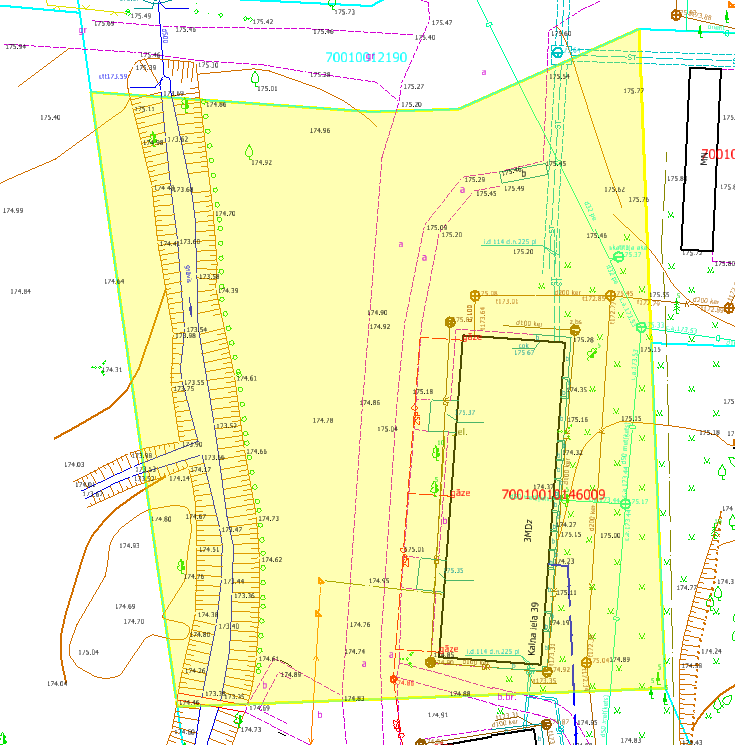 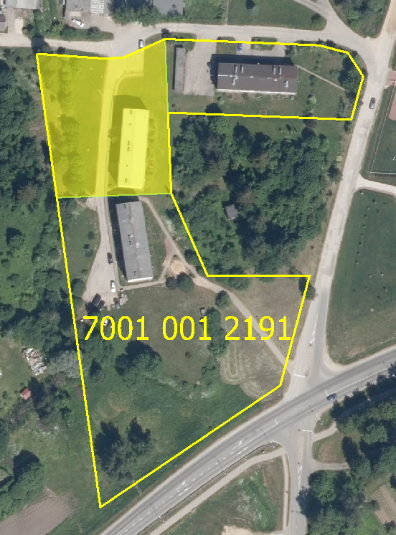 Funkcionāli nepieciešamā zemes gabala novietojums zemes vienībā                                                                          Funkcionāli nepieciešamā zemes gabala projekts uz topogrāfiskās kartes pamataDatu avoti: https://topografija.lv; https://www.lvmgeo.lv/kartes (Dati no VZD, LGIA, SIA “Karšu izdevniecība Jāņa Sēta) 2024. gada informācija    Daudzdzīvokļu dzīvojamās mājas Kalna ielā 39, Madonā, Madonas novadā, funkcionāli    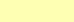                         nepieciešamā zemes gabala robežas – platība 0.3208 ha (kadastrālās uzmērīšanas laikā                             platība var tikt precizēta)    Esošā zemes vienības robeža Sagatavoja S. PutniņaNekustamā īpašuma pārvaldības unteritoriālās plānošanas nodaļaszemes ierīcības inženiere